If you like , try …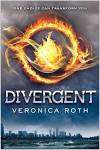 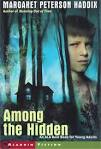 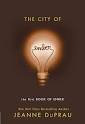 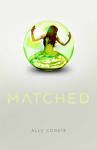 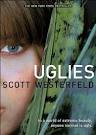 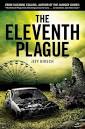 